Publicado en Barcelona el 21/11/2019 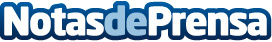 EU Mediterrani presenta "Paola aprende estadística", un nuevo Libro - Manual de estadísticaEl Doctor Gaspar Berbel, profesor de la institución y autor del Manual, presentará la obra el próximo viernes 13 de diciembre en la sede de la EU Mediterrani en BarcelonaDatos de contacto:e-deon.netComunicación · Diseño · Marketing931929647Nota de prensa publicada en: https://www.notasdeprensa.es/eu-mediterrani-presenta-paola-aprende Categorias: Educación Eventos Otras ciencias http://www.notasdeprensa.es